.Départ : 32 comptesS1 : 2X SIDE TOGETHER  R , STEP FORWARD R, TOUCH BACK L, STEP BACK L , TOUCH RS2 : PADDLE ½ TURN L, SIDE STEP R , TOUCH L with CLAP , SIDE STEP L, TOUCH R with CLAPStyle : Lever les bras de chaque côté à hauteur des épaules sur les comptes 1 à 4S3 : JAZZBOX , WOBBLE KNEES  IN/OUTStyle : Lever progressivement vos bras sur les côtés et jusqu’au dessus de la tête sur les comptes 5 à 8S4 : TRIPLE STEP FORWARD R WITH BACK BUMPS L, OUT OUT , ¼ TURN L , TOUCH RIGHT WITH  SHOULDER ROLLNew Jerusalema (fr)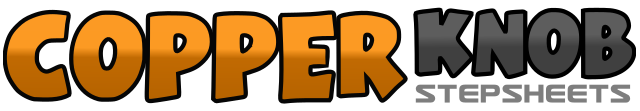 .......Compte:32Mur:4Niveau:Débutant.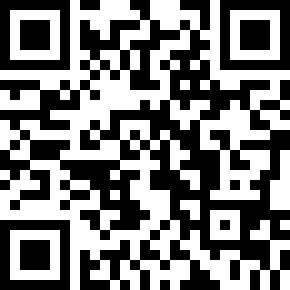 Chorégraphe:Nathalie LATERRIERE (FR) - Juin 2020Nathalie LATERRIERE (FR) - Juin 2020Nathalie LATERRIERE (FR) - Juin 2020Nathalie LATERRIERE (FR) - Juin 2020Nathalie LATERRIERE (FR) - Juin 2020.Musique:Jerusalema (feat. Nomcebo Zikode) - Master KGJerusalema (feat. Nomcebo Zikode) - Master KGJerusalema (feat. Nomcebo Zikode) - Master KGJerusalema (feat. Nomcebo Zikode) - Master KGJerusalema (feat. Nomcebo Zikode) - Master KG........1 - 2PD pose à D, PG pose près PD3 - 4PD pose à D, PG pose près PD5 - 6PD pose devant , touche pointe PG derrière7- 8PG pose derrière, touche PD près PG1- 2En appui sur PG pivoter 1/8ème T à G en frappant le sol PD (10H30), pivoter 1/8ème T à G en  frappant le sol PD ( 9h )3 - 4Pivoter 1/8ème T à G en frappant le sol PD (7h30), pivoter 1/8ème T à G en frappant le sol PD (6h) (garder PDC PG)5 - 6PD pose à D, PG touche à G avec CLAP7 - 8PG pose à G , PD touche à D avec CLAP1 - 2PD croise devant PG, PG pose derrière3 - 4PD pose à D, PG pose légèrement à G5 - 6Fléchir les jambes et se positionner sur les plantes pour fermer puis ouvrir simultanément les 2 genoux, fermer puis ouvrir simultanément les 2 genoux7 - 8Fermer puis ouvrir simultanément les 2 genoux, fermer puis ouvrir simultanément les 2 genoux ( Fin PDC PG)1 - 2PD pose devant en poussant fesse G vers l’arrière, PG pose près PD en abaissant fesse G3 - 4PD pose devant en poussant fesse G vers l’arrière, PG touche près PD5 - 6PG pose à G, PD pose à D7 - 8¼ T à G en posant PG à G, PD touche près PG en roulant l’épaule D de l’arrière vers l’avant (3H)